Healthy Food: Vegetables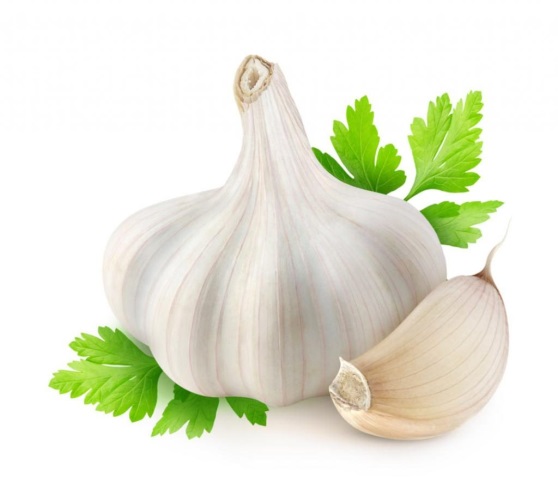 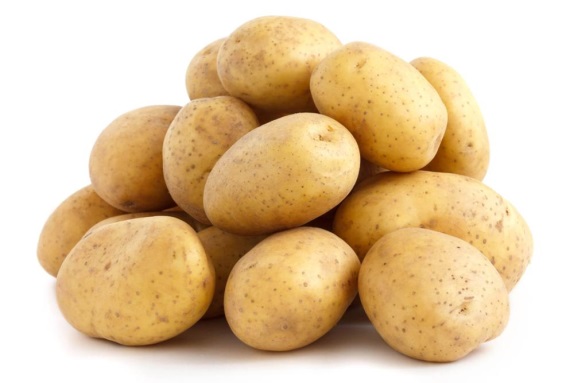 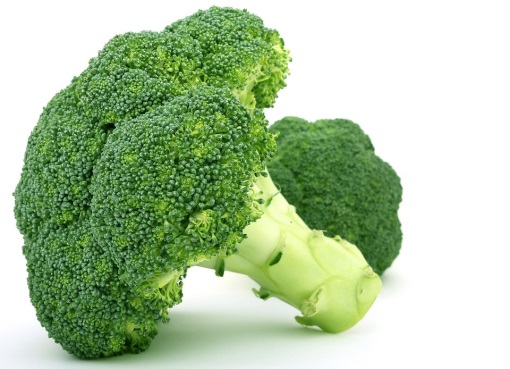            1                           2                         3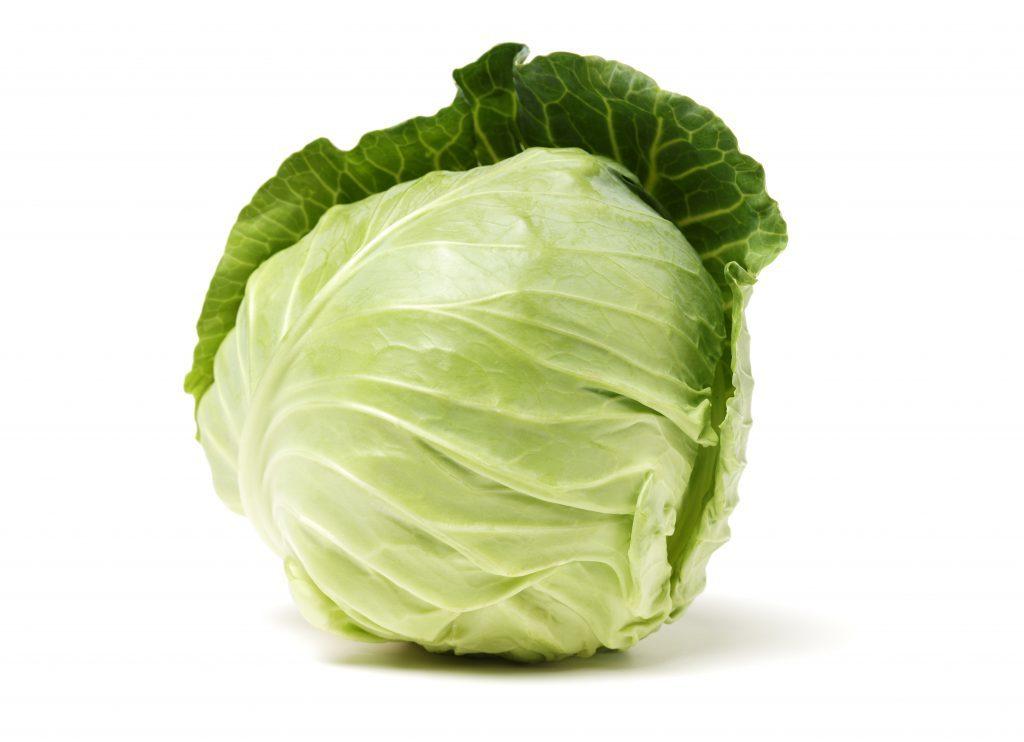 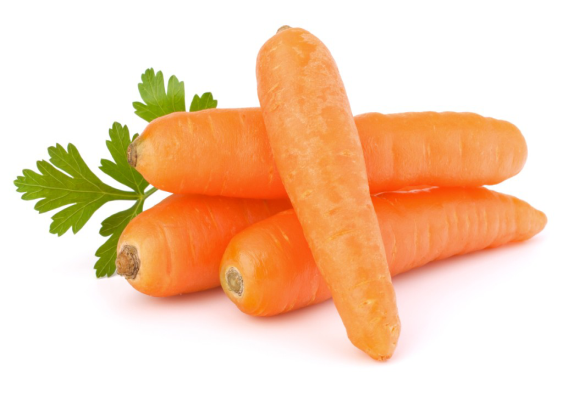 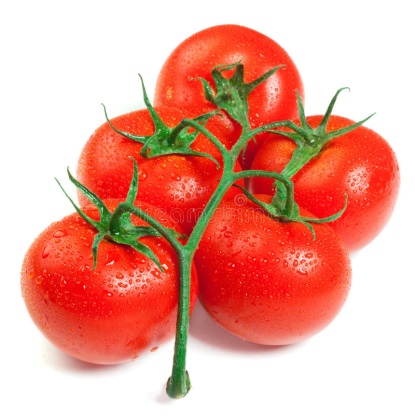           4                           5                         6                       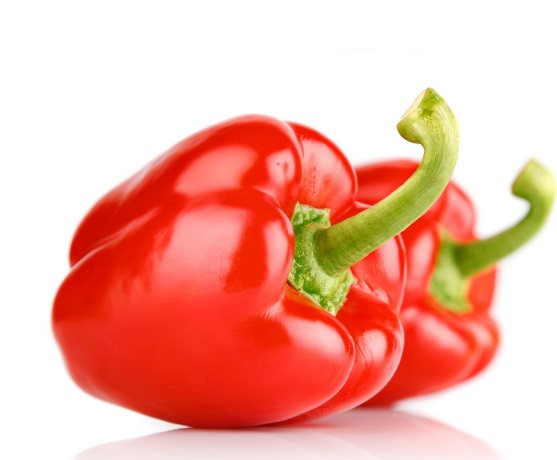 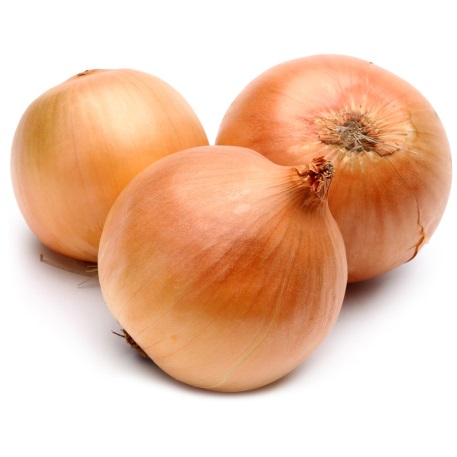 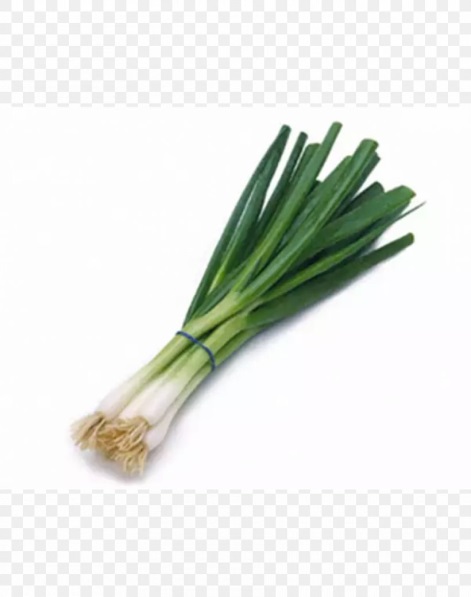            7                         8                           9a a –leek        b -tomatoes    c -potatoes   d -pepper     e -cabbage     f -broccoli   g -garlic      h -carrots      i -onions    